Карточка проекта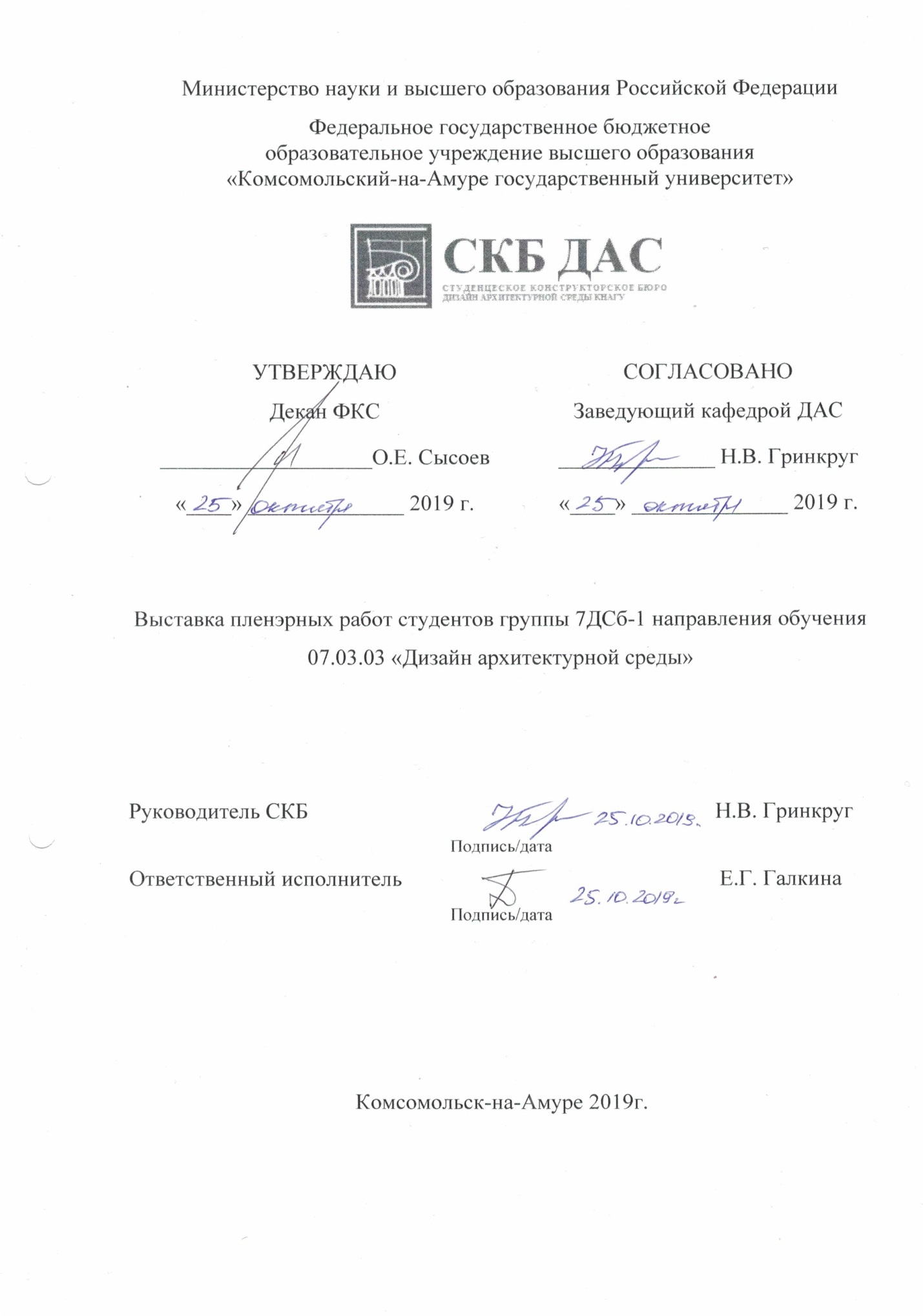 Использованные материалы и компонентыМинистерство науки и высшего образования Российской ФедерацииФедеральное государственное бюджетное образовательное учреждение высшего образования «Комсомольский-на-Амуре государственный университет»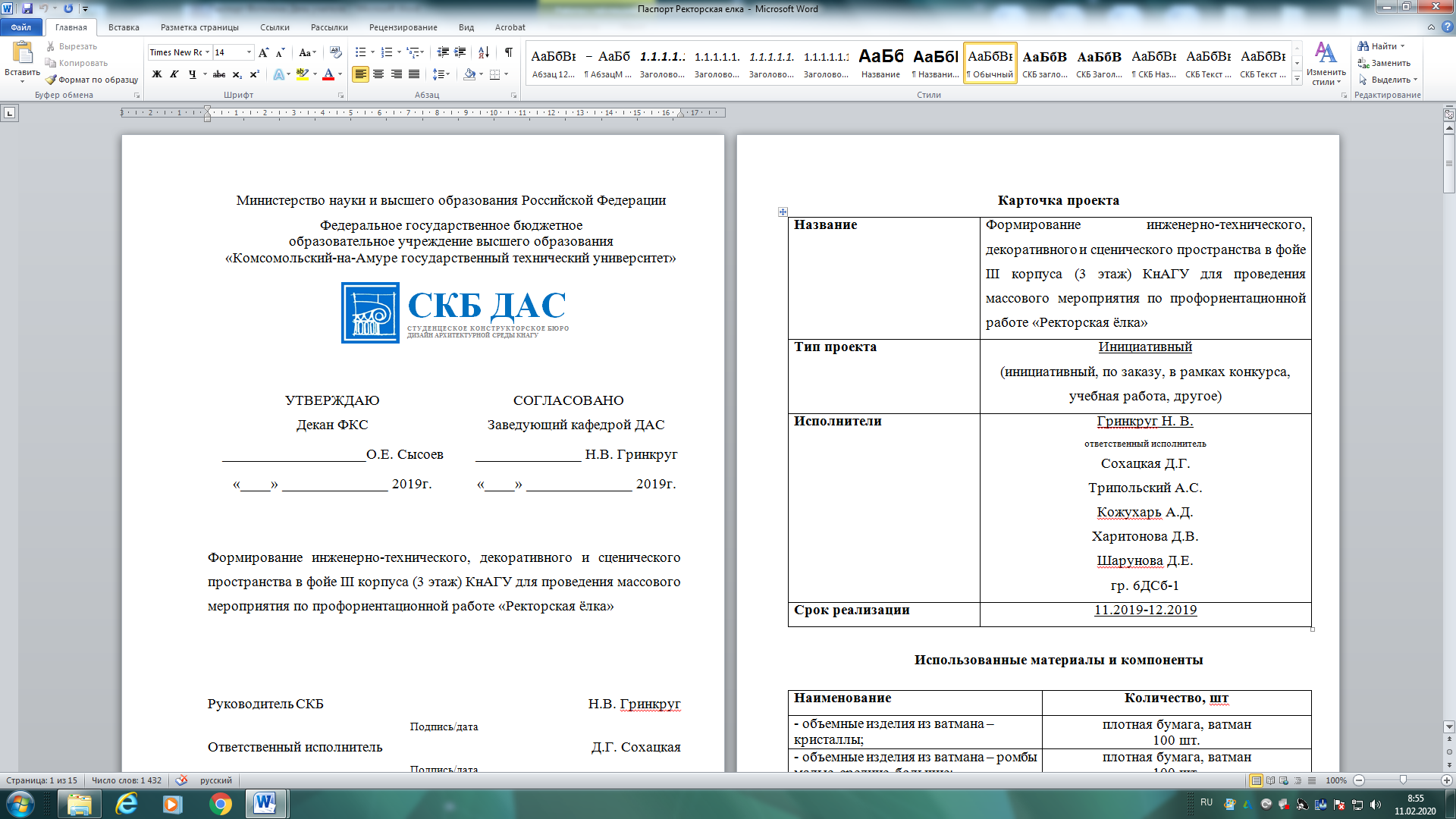 ЗАДАНИЕна разработкуВыдано студентам: группы 7ДСб-1Название проекта: Выставка пленэрных работ студентов группы 7ДСб-1 направления обучения  07.03.03 «Дизайн архитектурной среды»Назначение: предназначен для эстетического восприятия, визуального удовольствия, удовлетворения эстетических потребностей, для освоения практических навыков студентов в сфере обучения пленэрных работ.Область использования: Пространство Комсомольского-на-Амуре государственного университета, корридор кафедры «Дизайн архитектурной среды».Функциональное описание устройства: Пространство, для привлечения преподавателей «КнАГУ» в сопричастности к творчеству как к развитию культурных ценностей.Техническое описание устройства: Пространство, сформированное предметными формами, выполненное совместно студентами и преподавателями бюро, состоят из: оформленных в паспарту пленэрных работ различных форматов (А5, А4, А3, А2). Требования: Безопасность, эстетичность.План работ: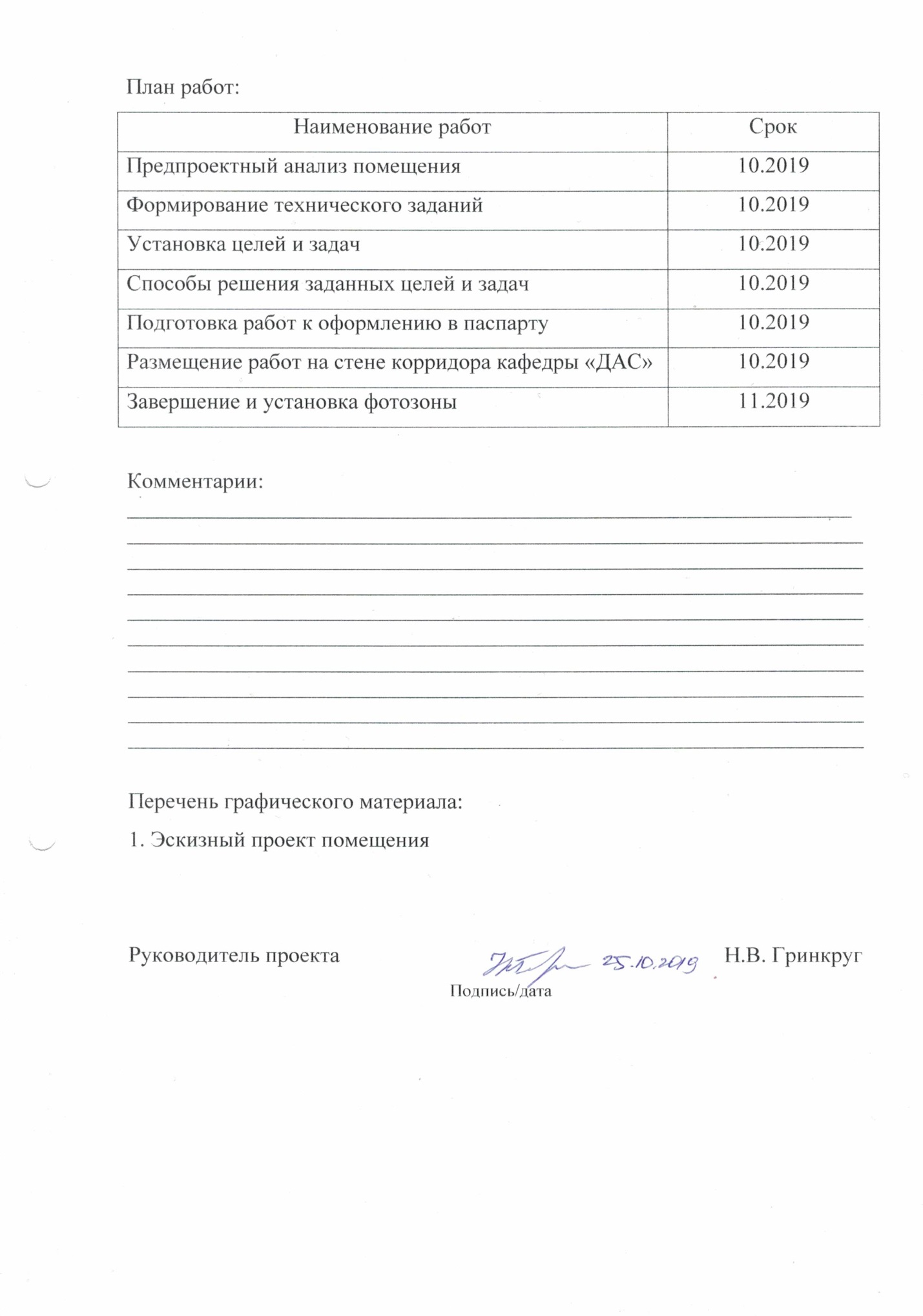 Содержание1	Общие положения	71.1	Наименование проекта	71.2	Наименования документов, на основании которых ведется формирование проекта	71.3	Перечень организаций, участвующих в разработке проекта	72	Назначение и принцип действия проекта	92.1	Назначение изделия проекта	92.2	Области использования изделия проекта	93	Состав изделия и комплектность проекта	104	Технические характеристики проекта	114.1	Основные технические характеристики проекта	115	Условия эксплуатации	125.1	Правила и особенности размещения проекта	125.2	Правила хранения и транспортирования проекта	12ПРИЛОЖЕНИЕ А	14 Общие положенияНастоящий паспорт является документом, предназначенным для ознакомления с основными характеристиками мероприятия «Выставка пленэрных работ студентов группы 7ДСб-1 направления обучения  07.03.03 «Дизайн архитектурной среды»» (далее «изделие»). Паспорт входит в комплект поставки изделия. Прежде, чем пользоваться изделием, внимательно изучите правила обращения и порядок работы с ним. В связи с постоянной работой по усовершенствованию изделия, повышающей его надежность и улучшающей условия эксплуатации, в конструкцию могут быть внесены изменения, не отраженные в данном издании. Наименование проектаПолное наименование системы – Выставка пленэрных работ студентов группы 7ДСб-1 направления обучения  07.03.03 «Дизайн архитектурной среды»Наименования документов, на основании которых ведется формирование проектаПроет осуществляется на основании требований и положений следующих документов:техническое задание.Перечень организаций, участвующих в разработке проектаЗаказчиком создания и оформления проекта «Выставка пленэрных работ студентов группы 7ДСб-1 направления обучения  07.03.03 «Дизайн архитектурной среды»» является Федеральное государственное бюджетное образовательное учреждение высшего образования «Комсомольский-на-Амуре государственный технический университет» (далее заказчик), находящееся по адресу: 681013, Хабаровский край, г. Комсомольск-на-Амуре, Ленина пр-кт., д. 17.Исполнителями работ по созданию проекта «Выставка пленэрных работ студентов группы 7ДСб-1 направления обучения  07.03.03 «Дизайн архитектурной среды».» являются Конструкторы студенческого конструкторского бюро кафедры «Дизайн архитектурной среды» (далее СКБ ДАС), студенты группы 7ДСб-1.Назначение и принцип действия проектаНазначение проектаПредназначен для эстетического восприятия, визуального удовольствия, удовлетворения эстетических потребностей, для освоения практических навыков студентов в сфере декоратичвного оформления и поддержания культурных традиций русского народа, продвижения гедонистической функции, то есть сопричастности к творчеству как к развитию культурных ценностей.Области использования проектаПространство Комсомольского-на-Амуре государственного университета.Состав изделия и комплектность проектаТехнические характеристики проектаОсновные технические характеристики проекта Пространство, сформированное предметными формами, выполненное совместно студентами и преподавателями бюро, состоят из: оформленных в паспарту пленэрных работ различных форматов (А5, А4, А3, А2). Данные работы показывают правильную технику пленэрной подачи. Каждый рисунок несет в себе смысловую нагрузку и характер городских пейзажей.Устройство и описание работы проектаИзделие выпускается в климатическом исполнении УХЛ 4.2 по ГОСТ 15150‐69 и предназначен для использования в стационарных условиях в закрытых помещениях при соответствующих климатических условиях: интервал температур от +10 до +35 °С; относительная влажность воздуха до 80 % при температуре +25 °С; высота над уровнем моря не более 2000 м;атмосферное давление от 86,6 до 106 кПа (от 650 до 800 мм рт. ст.). В помещении, где используется изделие не должно возникать условий для конденсации влаги (выпадения росы). Изделие является оптико‐электронным прибором, требующим бережного обращения. Для обеспечения безотказной работы, сохранения точности и его сбережения необходимо соблюдать следующие правила: изучить паспорт, прежде чем приступить к работе с изделием; предохранять изделие от ударов и повреждений; не прикасаться руками к оптическим элементам; не допускать самостоятельную разборку изделия. 5.1 Правила и особенности размещения проектаПленэрная выставка сформирована и идентичена только к заданному помещения университета (см. Приложение А).5.2 Правила хранения и транспортировки проектаЭлементы оформления выставки хранятся в методическом фонде кафедры «Дизайн архитектурной среды».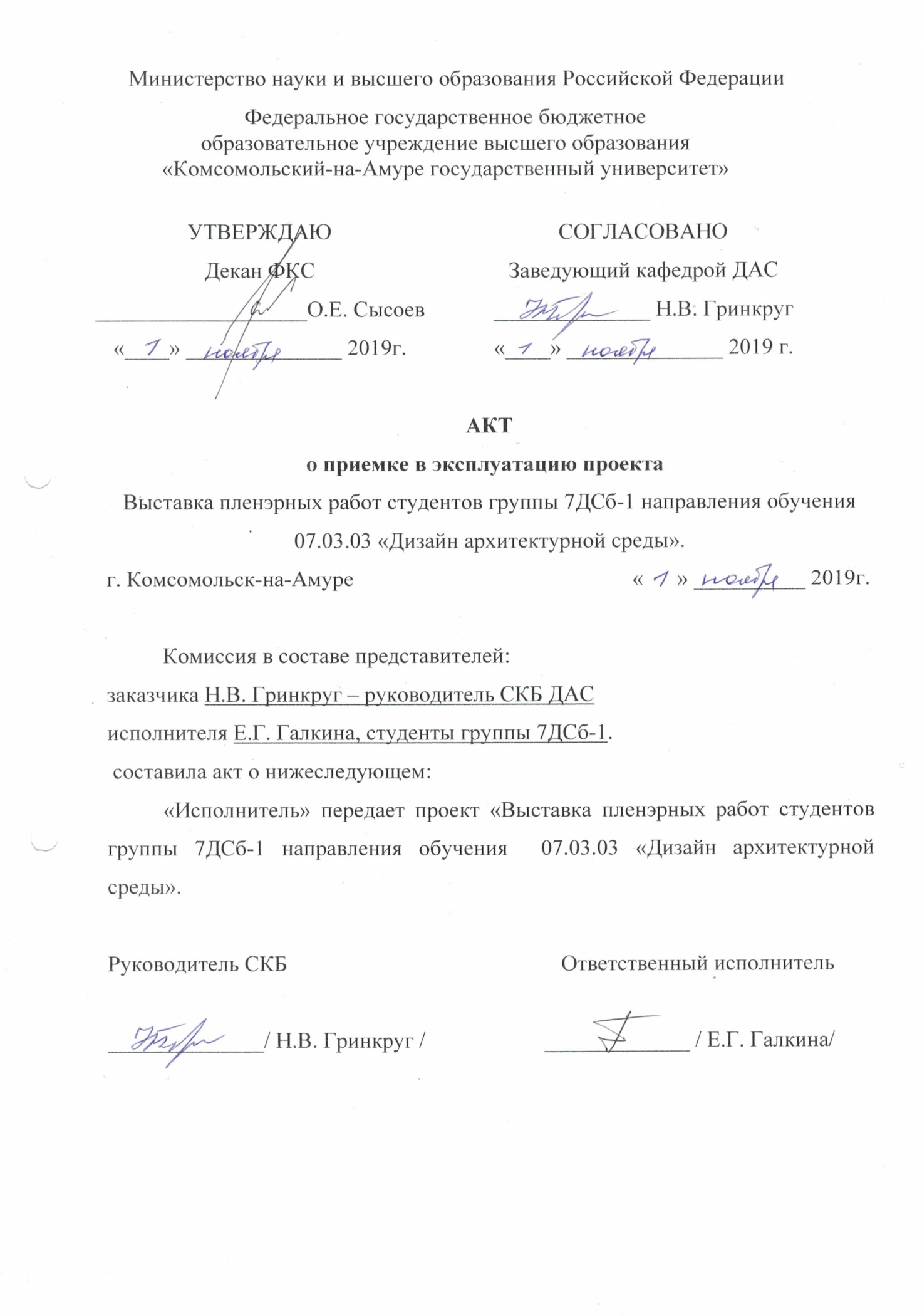 ПРИЛОЖЕНИЕ А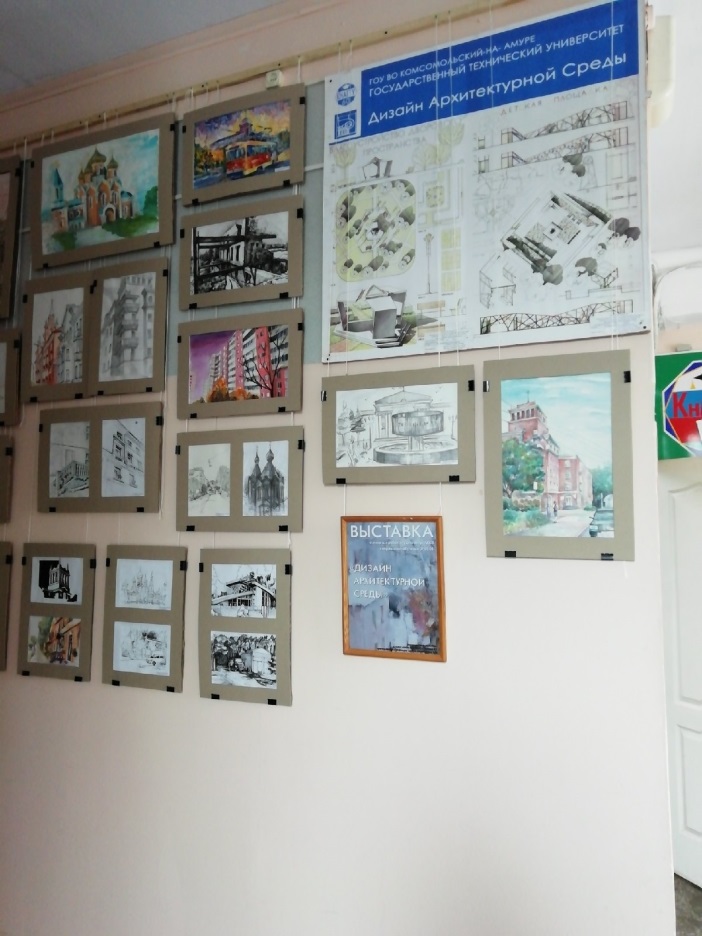 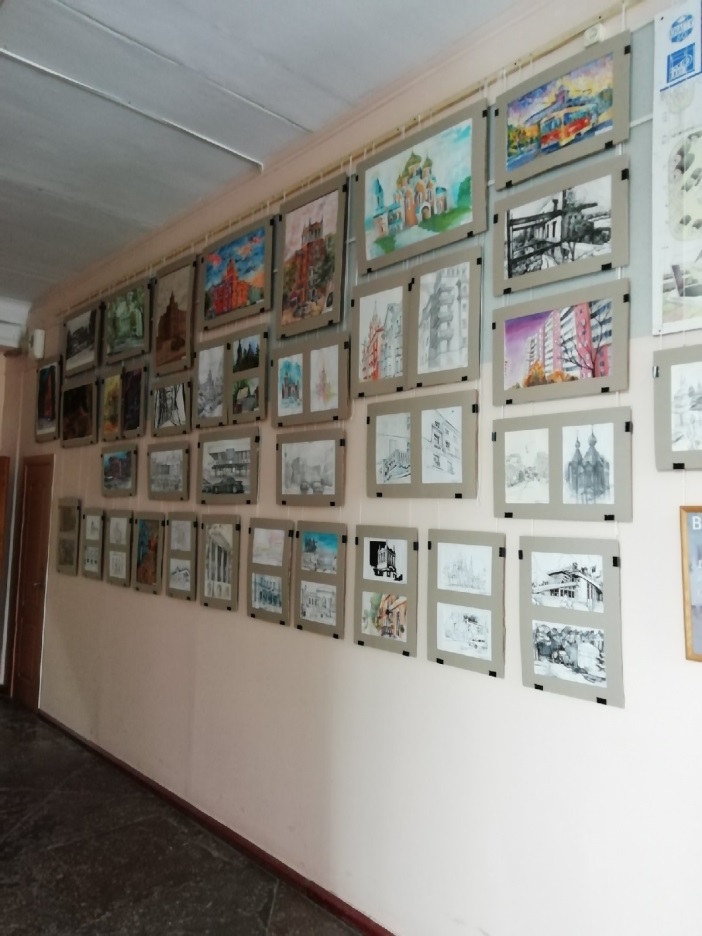 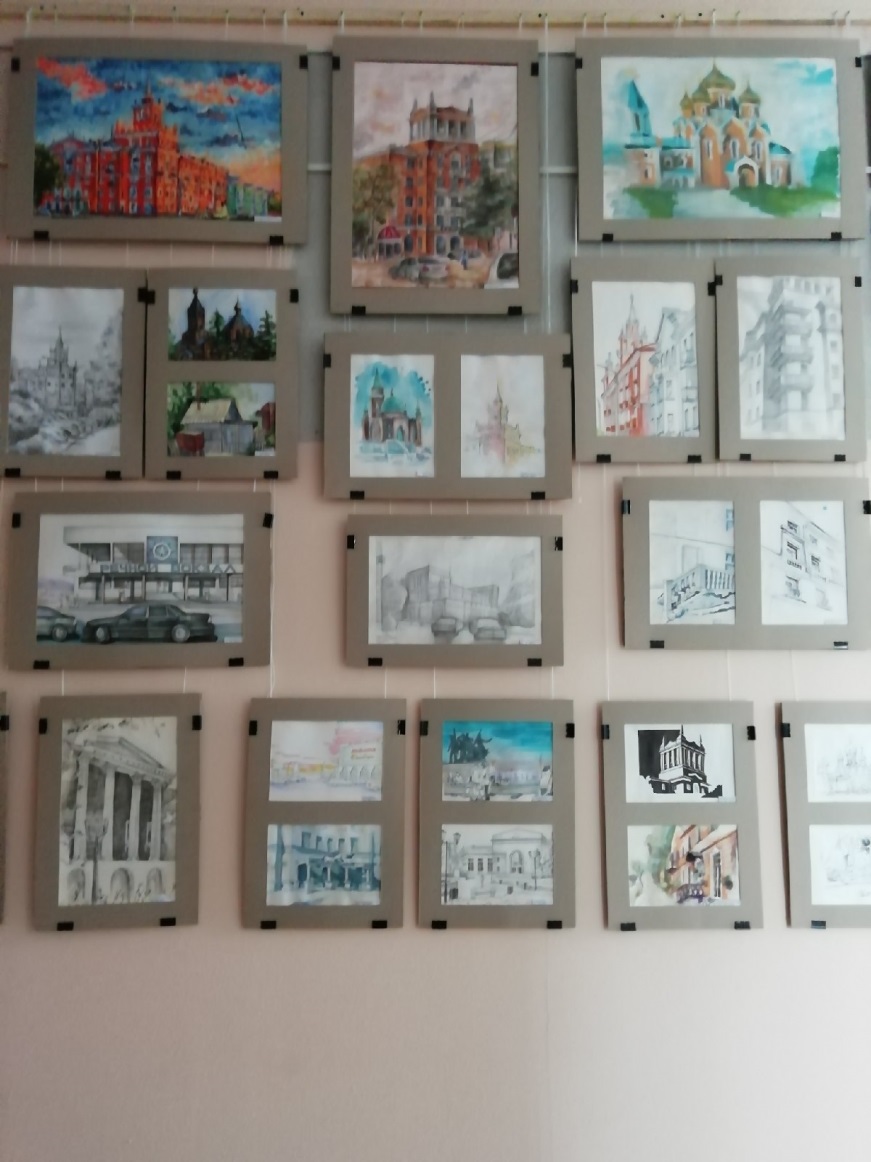 Таблица учета работНазваниеВыставка пленэрных работ студентов группы 7ДСб-1 направления обучения  07.03.03 «Дизайн архитектурной среды»Тип проекта Инициативный(инициативный, по заказу, в рамках конкурса, учебная работа, другое)Исполнители Е.Г. Галкинаответственный исполнительТрипольский А.С., студенты группы 7ДСб-1Срок реализации10.2019-11.2019Наименование Количество, шт - Бумага формата А426- Бумага Формата А315- Бумагала формата А29- ПаспартуКартон – 25 листов формата А2- ШпагатШпагат – 1 шт.- АфишаОформление афиши на формате А3- 1 шт.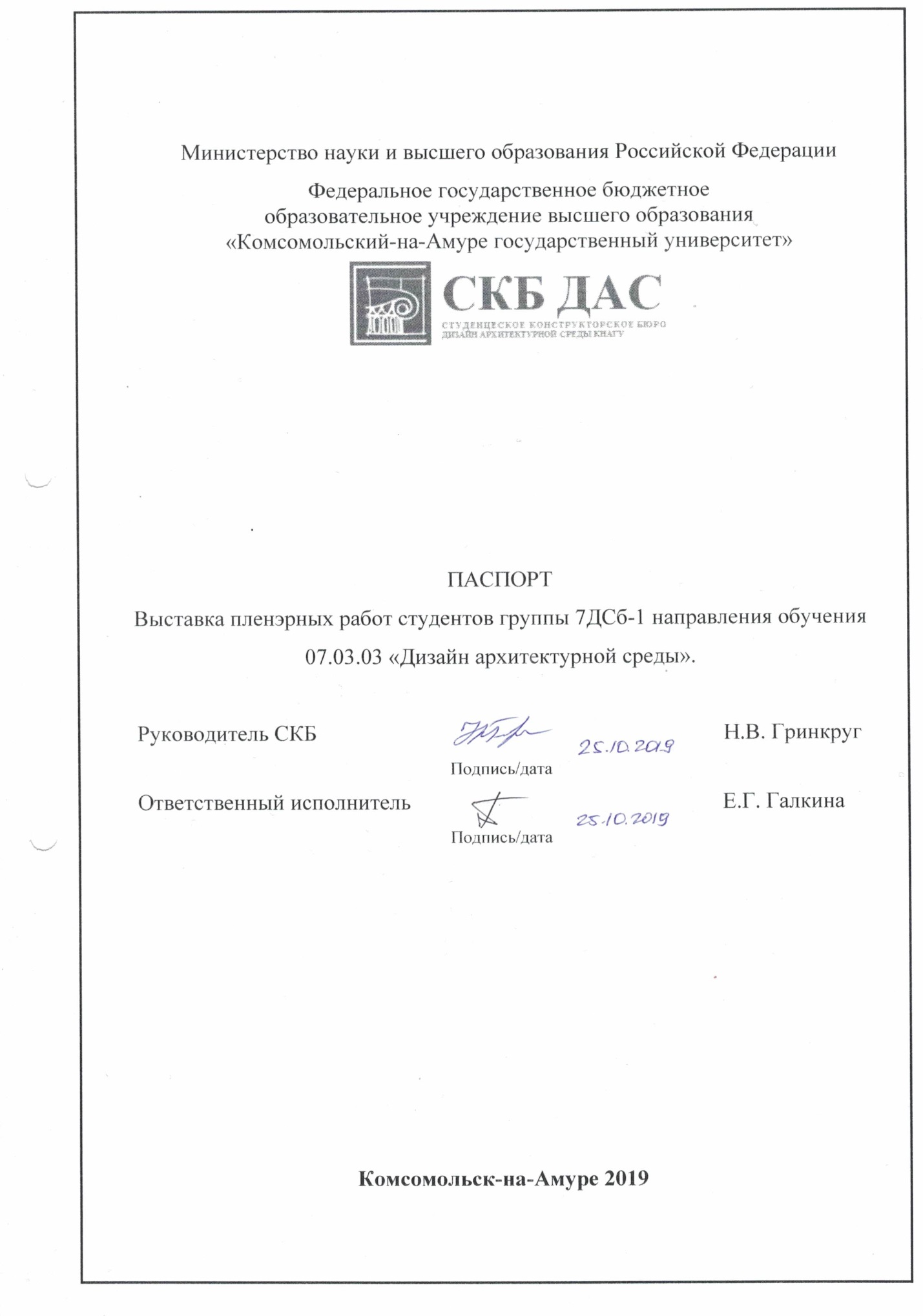 Наименование Количество, шт - Бумага формата А426- Бумага Формата А315- Бумагала формата А29- ПаспартуКартон – 25 листов формата А2- ШпагатШпагат – 1 шт.- АфишаОформление афиши на формате А3- 1 шт.ДисциплинаФорма учтенной работы (номер ЛР, КП, КР, РГЗ, зачет, экзамен)Преподаватель (дата, ФИО, подпись)Примечание(ЗУН полученные при выполнении проекта, Компетенции по РП)